Утверждаю:Директор МОУ ИРМО «Грановская НОШ»___________/Сидорина Н.П./«     »_________2020г.Отчет о результатах самообследования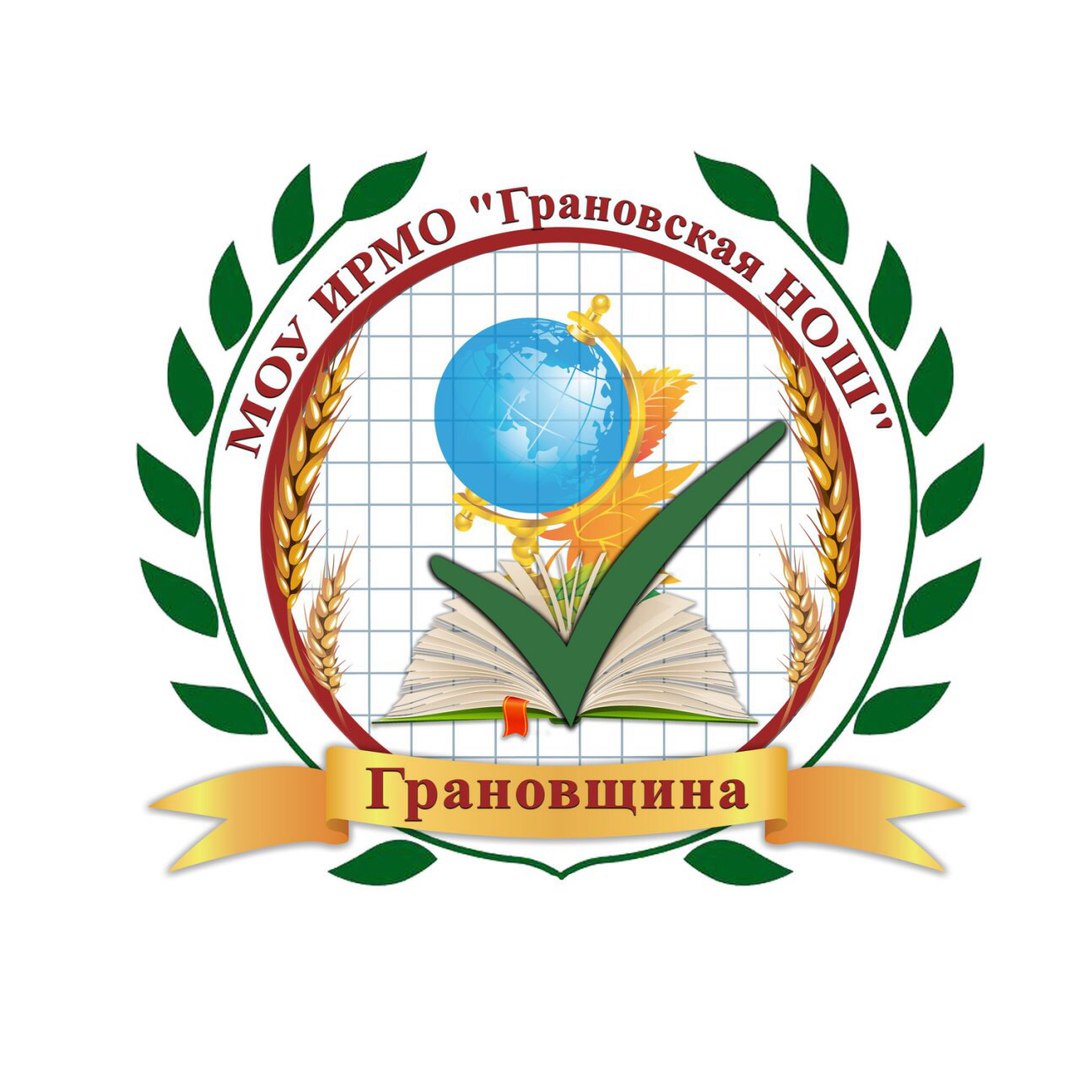 за 2019 год Цель самообследования:     Проведение внутренней экспертизы с целью всестороннего анализа деятельности МОУ ИРМО «Грановская НОШ»в сравнении с предыдущими годами, информировать родителей (законных представителей), местную общественность об основных результатах и проблемах функционирования и развития школы в 2019 году, способствовать развитию партнерских отношений между школой и родителями (законными представителями), местной общественностью, бизнес–сообществом, педагогическим сообществом, шефствующими организациями, выпускниками школы.      Информация, представленная в докладе, является достоверной, отражает реальное состояние развития школы за 2019 год.Процедура самообследования способствует:1.Определению соответствия критериям показателей государственной аккредитации, образовательным целям и социальным гарантиям.2. Рефлексивной оценке результатов деятельности педагогического коллектива, осознанию своих целей и задач и степени их достижения.3. Возможности заявить о своих достижениях, отличительных показателях.4. Отметить существующие проблемные зоны.5. Задать вектор дальнейшего развития школы.Источники информации:1. Нормативно-правовые документы, рабочие документы, регламентирующие направления деятельности ОУ (аналитические материалы, планы и анализы работы, программы, расписания уроков, дополнительного образования, статистические данные).2. Анализ и результаты административных контрольных работ в выпускных (4-ых) классах, определяющие качество подготовки выпускников (проведены в период самообследования).3. Результаты анкетирования участников образовательного процесса (определения степени удовлетворенности образовательным процессом).АНАЛИТИЧЕСКАЯ ЧАСТЬ                                                                                                   отчета по самообследованию МОУ ИРМО «Грановская НОШ»ОЦЕНКА ОБРАЗОВАТЕЛЬНОЙ ДЕЯТЕЛЬНОСТИ И ОРГАНИЗАЦИИ УЧЕБНОГО ПРОЦЕССАОбщие сведения о контингенте:      В МОУ ИРМО «Грановская НОШ» в 2019 году средне-годовая численность обучающихся составила 230(10 комплект-классов), что на 18% больше, чем в 2018  году (189 учеников). В 2019 году в школе наблюдается очередное увеличение численности учащихся, что связано с постоянным приростом местного населения. На начало 2019 года – 221 обучающихся, на конец 2019 года - 239 обучающихся. Анализируя контингент семей, прибывающих в нашу школу, можно сделать вывод, что большинство составляют полные семьи, приобретающие недвижимость в сельской местности.Условия для охраны и укрепления здоровья, организации питания обучающихся:Структура работы  по формированию культуры здорового и безопасного образа жизни на ступени начального общего образования представлена в виде пяти взаимосвязанных блоков — по созданию здоровьесберегающей инфраструктуры, рациональной организации учебной и внеучебной деятельности обучающихся, эффективной организации физкультурно-оздоровительной работы, реализации образовательной программы и просветительской работы с родителями (законными представителями) и способствует формированию у обучающихся ценности здоровья, сохранению и укреплению у них здоровья.Здоровьесберегающая инфраструктура образовательного учреждения включает:• соответствие состояния и содержания здания и помещений образовательного учреждения санитарным и гигиеническим нормам, нормам пожарной безопасности, требованиям охраны здоровья и охраны труда обучающихся;• наличие и необходимое оснащение помещений для питания обучающихся;• организацию качественного горячего питания учащихся, в том числе горячих завтраков и обедов;• оснащённость кабинетов, физкультурного зала, спортплощадок необходимым игровым и спортивным оборудованием и инвентарём;• наличие необходимого (в расчёте на количество обучающихся) и квалифицированного состава специалистов, обеспечивающих оздоровительную работу с обучающимися (логопеды, учителя физической культуры, психологи, медицинские работники).Рациональная организация учебной и внеучебной деятельности обучающихся, направленная на повышение эффективности учебного процесса, снижение при этом чрезмерного функционального напряжения и утомления, создание условий для снятия перегрузки, нормального чередования труда и отдыха, включает:• соблюдение гигиенических норм и требований к организации и объёму учебной и внеучебной нагрузки (выполнение домашних заданий, занятия в кружках и спортивных секциях) учащихся на всех этапах обучения;• использование методов и методик обучения, адекватных возрастным возможностям и особенностям обучающихся (использование методик, прошедших апробацию);• строгое соблюдение всех требований к использованию технических средств обучения, в том числе компьютеров и аудиовизуальных средств;• индивидуализация обучения (учёт индивидуальных особенностей развития: темпа развития и темпа деятельности), работа по индивидуальным программам начального общего образования.Эффективная организация физкультурно-оздоровительной работы, направленная на обеспечение рациональной организации двигательного режима обучающихся, нормального физического развития и двигательной подготовленности обучающихся всех возрастов, повышение адаптивных возможностей организма, сохранение и укрепление здоровья обучающихся и формирование культуры здоровья, включает:• полноценную и эффективную работу с обучающимися всех групп здоровья (на уроках физкультуры, во внеурочных мероприятиях);• рациональную и соответствующую организацию уроков физической культуры и занятий активно-двигательного характера на ступени начального общего образования;• организацию часа активных движений (динамической паузы) между 3-м и 4-м уроками;• организацию динамических перемен, физкультминуток на уроках, способствующих эмоциональной разгрузке и повышению двигательной активности;• регулярное проведение спортивно-оздоровительных мероприятий (дней Здоровья, соревнований «Малые Олимпийские игры», походов и т. п.)Просветительская работа с родителями (законными представителями) включает:• лекции, семинары, консультации по различным вопросам роста и развития ребёнка, его здоровья, факторам, положительно и отрицательно влияющим на здоровье детей и т. п.;• организацию совместной работы педагогов и родителей (законных представителей) по проведению спортивных соревнований, дней здоровья, занятий по профилактике вредных привычек и т.п.В течение 2019 года для учащихся было организовано горячее питание (завтрак – для учащихся 1 смены, обед – для учащихся 2 смены).Доставку готовых блюд в школу обеспечивалоИП Олейник А.А, согласно контракту № 51-32/17 от 27 декабря 2018 года,заключенному с МОУ ИРМО «Грановская НОШ».     Таким образом, на базе Грановской школы горячим питанием было охвачено учащихся:С целью улучшения качества организации горячего питания в школьном буфете и соблюдения норм САНПИна социальным педагогом и заведующей хозяйством школы регулярно подлежит контролю:Анализ соответствия документации и объема порций завтрака и комплексного обеда.Анализ меню.Выявление степени удовлетворенности питанием.Контроль учета детей, получающих горячее питание.Соблюдение норм САНПИна.Состояние кухонной, столовой посуды.Состояние спец. инветаря.Качество проведения влажной уборки помещений пищеблока, обеденного зала.По итогам проверок было выявлено: Санитарное состояние столовой удовлетворительное, в помещении чисто. Раковина для мытья рук учащихся чистая, жидкое мыло и бумажные полотенца в наличии. Обеденные столы и пол обрабатываются с соблюдением санитарных норм после каждого приема пищи. Количество посадочных мест 54, используется рационально.Общее санитарное состояние столовой и пищеблока удовлетворительное. Повар и кухонный работник столовой имеют допуск к работе в столовой, санитарные книжки. Во время работы пользуются спецодеждой и специальными головными уборами. Технологическое оборудование и уборочный инвентарь промаркирован. Посуда моется и обрабатывается в соответствии с требованиями САНПИна. Уборочный инвентарь хранится в специально отведенном месте.      В ходе комплексной проверки работы школьной столовой установлено следующее: меню на каждый день вывешено на стенде возле столовой; документы по организации питания в наличии, утверждены директором школы, оформлены в соответствии с требованиями, регулярно проверяются администрацией.      Представленные блюда на завтрак и обед соответствуют заявленным в меню. Меню соответствует Примерному цикличному меню, согласованному руководителем управления Роспотребнадзора по Иркутской области и утвержденному начальником Управления образования ИРМО.  Анализ меню позволяет сделать вывод о соответствии питания школьников рекомендациям врачей и диетологов: блюда отличаются разнообразием, питательностью; в меню включены молочные каши, витаминные напитки, свежие фрукты, овощные салаты.С целью выявления удовлетворенности питанием, среди родителей, учащихся школы проведено анкетирование. Опрошено 88% родителей, из них 85% высказали полную удовлетворенность питанием детей в школе.  У 4% родителей имелись незначительные замечания, которые впоследствии устранены при взаимодействии с поставщиком горячего питания.Для учета детей, получающих горячее питание и поддержания порядка, в столовой организовано дежурство классных руководителей во время приема пищи детьми.  Повар также присутствует в обеденном зале во время приема пищи детьми.  Социальным педагогом школы своевременно ведется журнал бракеража готовых блюд, где регулярно фиксируется снятие пробы готовых блюд. Проба хранится в холодильнике 2 суток. Классные руководители ежедневно ведут контроль за соблюдением детьми гигиены рук перед принятием пищи.Условия для индивидуальной работы с обучающимися:Для проведения индивидуальной работы с обучающими на базе нашей школы была организована следующая работа:I - На информационном стенде школы были размещены и доступны для обучающихся и родителей расписания индивидуальных занятий, консультаций по предметам с указанием Ф.И.О. педагога, места и времени проведения.Консультации проводились: -Педагогом-психологом-социальным педагогом-логопедом -классными руководителями.Показателями организации индивидуальной работы являлись: 1. наличие и доступность необходимого учебного оборудования, учебно-методического  и справочного материала (печатного, электронного) для проведения индивидуальных занятий и консультаций.2. В методическом кабинете были систематизированы материалы:- нормативно – правовые документы;- методическое оснащение образовательной программы;                 - демонстрационный и дидактический материалы, игры, игрушки и т.д.- материалы внутреннего контроля и самооценки качества деятельности учреждения;- библиотечный фонд, аудиозаписи, фильмы, презентации, разработки занятий                и т.д.     В течение года была проведена индивидуальная диагностическая работа по запросу классных руководителей с целью изучения особенностей «трудных» учащихся. На данную категорию детей составлены психологические «портреты», родителям даны рекомендации по работе с детьми, имеющим трудности в обучении и адаптации.    За период 2019 года проводились индивидуальные консультации с родителями, учителями, индивидуальные и групповые занятия с учащимися. Индивидуальные занятия были направлены на коррекцию эмоциональных состояний, обучения навыкам контроля и саморегуляции.Таким образом, основной целью психолого-педагогической службы в школе на 2019 год являлось - создание благоприятных социально-психологических условий, обеспечивающих психологический комфорт и успешность всех участников образовательного процесса.В соответствии с этим были выделены основные задачи, стоявшие перед психолого-педагогической службой в 2019 году:-определение индивидуальных особенностей младших школьников и их учет при построении образовательной задачи учреждения; -проведение адаптационных мероприятий с младшими школьниками, формирование благоприятного психологического климата в коллективе;-помощь и содействие ребенку в решении актуальных задач развития, обучения, социализации: учебные трудности, нарушения эмоционально-волевой сферы, проблемы взаимоотношений со сверстниками, учителями, родителями;-осуществление целенаправленной систематической работы по предупреждению возможных психологических проблем и правонарушений у младших школьников;-взаимодействие с педагогическим коллективом образовательного учреждения в гармонизации социально-психологического климата; оказание консультативной помощи в решении конфликтных ситуаций, возникающих в ходе образовательного процесса;-оказание психолого-педагогической поддержки семьям младших школьников, в целях реализации принципа взаимодействия и обеспечения комплексного подхода в организации воспитательно-образовательного процесса.     В следующем году необходимо усилить индивидуальный подход в работе с одаренными обучающимися, с обучающимися при подготовке к ВПР, учебным мониторингам.     В 2019 году учитель –логопед осуществлял деятельность по определению уровня речевого развития учащихся, сформированности некоторых универсальных учебных действий у детей, преимущественнокоммуникативных и регуляторных. В течение года регулярно функционировал оборудованный отдельный кабинет для работы школьного логопункта.     В кабинете созданы условия для эффективной коррекционной работы, а именно: логопедический кабинет пополнялся необходимыми дидактическими пособиями, направленными на развитие: фонематического восприятия, изготовлены пособия «Звуковые домики», «Звуковая линейка», «Звуковая мозаика», изготовлен интерактивный стенд для артикуляционной гимнастики, «Звукобуквария». Возможность развития творческих способностей и интересов обучающихся, включая их участие в конкурсах и олимпиадах (в том числе во всероссийских и международных), выставках, смотрах, физкультурных мероприятиях, спортивных мероприятиях, в том числе в официальных спортивных соревнованиях, и других массовых мероприятиях:В 2019 году наблюдалась положительная динамика участия в конкурсах разных уровней. Это связано, прежде всего, с участием в заочных творческих и предметных конкурсах, наличием мотивации самих педагогов, направленной на активизацию конкурсного движения.       Анализ участия обучающихся в конкурсах различного уровня 2019 уч.г.:Сравнительный анализ участия обучающихся в конкурсах различного уровня:Результативность воспитательной работы:В  2019 году штат воспитательной службы составлял:     - заместитель директора по учебно-воспитательной работе;     - педагог-организатор;- социальный педагог;   -  педагог – психолог;- классные руководители.Цель воспитательной работы: Формировать личность, способную к самореализации, самопрезентации, стремящуюся к самопознанию и саморазвитию, высоко нравственную, патриотическую, здоровую духом и телом.Задачи:- формировать основы морали – осознанной обучающимися необходимости определенного поведения, обусловленного принятыми в обществе представлениями о добре и зле, должном и недоступном;- формировать основы нравственного самосознания личности (совести) – способности младшего школьника формулировать собственные нравственные обязательства, осуществлять нравственный самоконтроль, требовать от себя выполнения моральных норм, давать нравственную оценку своим и чужим поступкам;- формировать способность открыто выражать и отстаивать свою нравственно – оправданную позицию, проявлять критичность к собственным намерениям, мыслям и поступкам;- развивать доброжелательность и эмоциональную отзывчивость, понимание и сопереживание другим людям;- Развивать трудолюбие, способность к преодолению трудностей.    Воспитательную деятельность в 2019 году школа осуществляла с учетом социально - профессионального состава родителей и учащихся. Были изучены семьи учащихся, их социальный состав - насчитывалось 10  учебных классов, с общей численностью  221 человек. На конец года прибавилась численность учащихся  и составила – 239 учеников.В ходе изучения социального состава семей было выявлено :- увеличение количества многодетных семей;- сокращение числа неполных семей;- понижение  количества малоимущих семей.Работа классных коллективов была направлена на реализацию общешкольных и социально-значимых задач, участие классов в общешкольных мероприятиях. Это позволяет четко определить место классного коллектива в общей системе учебно - воспитательного процесса школы, что способствует: - повышению уровня общительности каждого в отдельности;- развитию личностных качеств учащегося, направленных на благо коллектива в целом, помогает рассмотрению классного коллектива как неотъемлемую часть школьного коллектива.     В соответствии с планом воспитательной работы были проведены открытые мероприятия, которые стали уже традиционными в школе:- Посвящение в первоклассники! (1-ые классы);- праздничный концерт ко Дню матери (1-4 классы); - интеллектуальная игра «Брейн-ринг» (3-4 классы),     - спортивные состязания «Малые Олимпийские игры» (1 -4 кл.);- конкурс чтецов «Россия - Родина моя!» (1-4 кл.);- экологический субботник «День земли» (4 классы);- Смотр строя и песни «Равняйсь! Смирно!» (1 -4 кл.). - последний звонок «Выпуск-2019» (4-ые классы);- соревнования по велогонкам «Безопасное колесо» (2-4 классы).В течение года регулярно проводилась работа по методическому обеспечению воспитательного процесса, велась нормативная и методическая документация по организации воспитательного процесса в школе.Заинтересовать и включить ребят в жизнедеятельность коллектива можно только под руководством творчески работающих классных руководителей.     Удовлетворённость учащихся школьной жизнью стабильно соответствует достаточному уровню, что свидетельствует о комфортном социально – психологическом климате в школе.При систематическом отслеживании уровня удовлетворённости учащихся школьной жизнью выделяется ряд вопросов, которые требуют тщательной доработки:87 % учащихся удовлетворены количеством и качеством воспитательных мероприятий;13 % учащихся хотели бы более разнообразить внеклассную жизнь в школе и считают, что необходимо увеличить количество кружков по интересам.В 2019  году проводился мониторинг за деятельностью классного руководителя по следующим показателям:- обеспечение жизни и здоровья учащихся;- обеспечение позитивных межличностных отношений;- содействие освоению школьниками образовательных программ;- осуществление гражданско-правового и патриотического воспитания;- реализация программы воспитания;- профилактическая работа.По данным мониторинга за период 2019 года:- высокий уровень качества выполнения обязанностей продемонстрировали 9 классных руководителей, что составляет 90 %;- средний уровень качества выполнения обязанностей продемонстрировали 1 классного руководителя, что составляет 10 %;- низкий уровень качества выполнения обязанностей продемонстрировали 0 классных руководителей, что составляет 0 %. Наиболее успешно классными руководителями решаются вопросы:- изучение и анализ состояния воспитательной работы в классах, выявление и предупреждение недостатков, формирование единых принципиальных подходов к воспитанию личности.На сегодняшний день основная проблема школы состоит в том, что в школе нет условий (актового зала), чтобы проводить массовые (общешкольные) воспитательные мероприятия, поэтому в зимний период мероприятия носят классный характер.   В 2019 году был заключен договор о сотрудничестве между МОУ ИРМО «Грановская НОШ» и МУК СКК УМО Дом Культуры «Овация» (д.Грановщина). Для продуктивного взаимодействия был составлен план совместной работы на 2019 учебный год.  За данный период были проведены такие совместные мероприятия, как:   Сотрудничество с педагогическим коллективом Дома культуры «Овация»-это отличная возможность для учащихся нашей школы раскрывать свои способности и таланты, почувствовать себя артистами на сцене. Воспитательная работа школы для 1-4 классов в 2019 году строилась                         в рамках 5 основных направлений и реализовывалась на основе интеграции внеурочной, внешкольной и внеучебной деятельности.     Большое место в воспитательной системе занимает дополнительное образование. В системе единого воспитательно-образовательного пространства школы работа по дополнительному образованию в 2019 году была направлена на выполнение задач по дальнейшему обеспечению доступных форм обучения, обучающихся во внеурочное время с учетом их индивидуальных особенностей.Общий охват обучающихся внеурочной занятостьюВся информация об организации воспитательной работы и участии учащихся нашей школы в мероприятиях разного уровня регулярно отражается на сайте МОУ ИРМО «Грановская НОШ» http://schoolgranovshina.irk.city/p/news.Возможность оказания психолого-педагогической, медицинской и социальной помощи обучающимся:В 2019 году в школе продолжил работу психолого-медико-педагогический консилиум, который обеспечивает эффективную работу с детьми, имеющими трудности в обучении и школьную дезадаптацию, в соответствии с концепцией коррекционно-развивающего обучения. В состав консилиума входят специалисты: социальный педагог, педагог-психолог, учитель-логопед, секретарь консилиума, учитель, представляющий ребенка на ПМПК. ПМПК в своей деятельности руководствовалось федеральными законами, указами и распоряжениями Президента РФ, постановлениями и распоряжениями Правительства РФ, решениями соответствующего органа управления образованием, настоящим положением, уставом МОУ ИРМО «Грановская НОШ», договором между образовательным учреждением и родителями (законными представителями) обучающихся, воспитанников, Конвенцией ООН о правах ребенка, Законом РФ «Об образовании».Задачами ПМПк образовательного учреждения являются:- выявление и ранняя (с первых дней пребывания ребенка в образовательном учреждении) диагностика отклонений в развитии или состояний декомпенсации;- профилактика интеллектуальных и эмоционально-личностных перегрузок и срывов;- выявление резервных возможностей развития;- определение характера, продолжительности и эффективности специальной (коррекционной) помощи в рамках имеющихся в данном образовательном учреждении возможностей;- подготовка и ведение документации, отражающей актуальное развитие ребенка, динамику его состояния, уровень школьной успешности;- разработка рекомендаций учителю, родителям для обеспечения индивидуального подхода в процессе коррекционно-развивающего сопровождения;- определение готовности к школьному обучению для детей старшего дошкольного возраста, поступающих в школу, с целью выявления «группы риска».    Обследование ребенка специалистами ПМПк осуществлялось по инициативе родителей (законных представителей) или сотрудников образовательного учреждения с согласия родителей (законных представителей) на основании договора между образовательным учреждением и родителями (законными представителями) обучающихся, воспитанников.     Обследование проводилось каждым специалистом ПМПк индивидуально с учетом реальной возрастной психофизической нагрузки на ребенка. По данным обследования каждым специалистом составлялось заключение и разрабатывались рекомендации. В 2019 году по социальной защите учащихся были определены следующие основные направления работы:1.  Учебно-воспитательная работа (учет посещаемости и успеваемости).
2.  Внешкольная и внеклассная работа (предупреждение и профилактика правонарушений, распространения наркотиков, правовой всеобуч, организация отдыха детей в каникулярное и внеурочное время).
3.  Организация питания учащихся и оказание материальной помощи.
4.  Медицинское обеспечение учащихся, состояние и работа по предупреждению травматизма учащихся.
5.  Совместная работа школы, семьи и общественности (совместная работа с органами исполнительной власти, медико-психологическими службами).
6.  Методическая работа (повышение квалификации, педсоветы, консультации). ЦЕЛИ:
1.          Комплексное решение социально-педагогических проблем учащихся школы, защита их прав, социальная адаптация и реабилитация.
2.          Совершенствование организационно-методического обеспечения.
3.          Организация здорового питания.ЗАДАЧИ:
1. Оказание социальной, юридической, педагогической, психологической помощи нуждающимся, учащимся, родителям.
2.      Организация работы с детьми, находящимися под опекой и попечительством.
3.    Помощь в восстановлении взаимовыгодных отношений между личностью и обществом для улучшения качества жизни каждого.
4.  Проведение пропаганды здорового образа жизни; организация работы по профилактике негативных форм поведения (курения, алкоголизма, употребления наркотических и психотропных веществ).
6. Организация работы с детьми, склонными к противоправному поведению.
7. Повышение эффективности организации и регулирования школьного питания.
8.  Организация взаимодействия с различными инфраструктурами района и поселения в целях оказания помощи учащимся и их семьям.
    Работа осуществлялась через традиционные формы: проведения социальной паспортизации классов, школы; изучение ситуации в семьях, которые стоят на учете в «группе риска», социально-педагогическая диагностика с целью выявления личностных проблем учащихся, семьи.
    Особое внимание уделялось учащимся, находящимся в трудной жизненной ситуации.
Социально-педагогическая защита прав ребенка выражалась в таких формах работы: выявление и поддержка учащихся, нуждающихся в социальной защите  (дети из многодетных, малообеспеченных семей и других категорий).
В школе организовано обеспечение учащихся горячим питанием. Многодетным и малообеспеченным семьям ежемесячно организована компенсация бесплатного питания в виде продуктового набора.  Следующее направление работы, которому уделялось внимание не только со стороны социального педагога, но и классных руководителей, администрации школы – это обеспечение социально-педагогической поддержки семьи в формировании личности учащегося. Выявление неблагополучных семей, создание банка данных, пополнение информации о неполных семьях; семьях, имеющих детей с особенностями здоровья и психического развития, семьях, оказавшихся в трудной жизненной ситуации. В 2019 году продолжался социальный патронаж семей, которые нуждаются в особом внимании. В течение года осуществлялся ежедневный мониторинг посещения учебных занятий детьми из семей группы риска с незамедлительным выяснением причины в случае отсутствия. Систематически проводилась социально-педагогическая работа с учащимися, родители учеников с девиантным поведением постоянно получали консультации психолога и социального педагога.Направление социально-педагогического консультирования в деятельности школыв 2019 году реализовывалось через организацию и проведение индивидуальных консультаций, бесед с учащимися: «Адаптация учащихся 1 класса в школе», «Диагностика мотивации учащихся к учебной деятельности» и др.       В течение года с родителями многодетных и малообеспеченных семей, а также с одинокими родителями, регулярно осуществлялось консультирование по сбору необходимых документов для оформления социальных льгот. Эта работа проводилась в сотрудничестве с органами социальной защиты населения и Администрацией Уриковского МО. В 2019 году была выявлена семья, находящаяся в социально-опасном положении.  По вопросам обеспечения помощи и содействия данной семье, МОУ ИРМО “Грановская НОШ” тесно сотрудничала с ОГУ СО СРЦН Иркутского района.Работа педагога-психолога в 2019 году строилась по направлениям:                                    -Диагностическая работа;                                                                                                               -Коррекционно-развивающая;                                                                                                                -Консультативно-просветительская;                                                                                                           -Организационно-методическая.При реализации диагностического направления, в соответствии с планом работы педагога-психолога были выполнены следующие мероприятия:1. Первичная диагностика будущих первоклассников проводилась по   методикам блока методик изучения познавательных процессов и теста «Нарисуй человека». Анализ полученных результатов определил направления работы с будущими первоклассниками и их родителями. Анкетирование среди педагогов и родителей выявило личные представления о «портрете» ученика начальной школы. Диагностика осведомлённости родительской компетентности по вопросам готовности к школьному обучению.   По результатам первичной диагностики составлено и проведено родительское собрание с родителями первоклассников.  Определены направления  просветительской, индивидуальной и коррекционной работы.                                                                                                                                                                                                                                                                                                                                                                                                                                                                                                                                                                                                                                                                                                                2. Диагностика первоклассников с целью определения уровня школьной мотивации, использовался проективный тест «Домики» и рисуночная проба «Несуществующее животное». На основании полученных результатов исследования первоклассников составлены сводные таблицы адаптированности первоклассников и представлены классным руководителям 1–х классов с целью изучения и учета индивидуальных особенностей первоклассников при планировании учебно-воспитательного процесса. 3. Среди учащихся 2-х классов была проведена психолого-педагогическая диагностика уровня адаптации и развития мотивов школьного обучения. Использовались методики: диагностика «Изучение адаптации ребёнка в школе»,  методика диагностики  уровня школьной тревожности,  уровня самооценки, модифицированный вариант анкеты школьной мотивации Н.Г. Лускановой, методика ранжирования «Мотивы учебной деятельности» и теста Филипса. Изучение познавательных особенностей неуспевающих и слабоуспевающих учащихся с целью создания банка данных для составлений психолого–педагогических характеристик для представления на ПМПК. Диагностическая работа была направлена на изучение эмоционально-волевой сферы, особенностей когнитивных процессов, общей осведомлённости.4. Проведена индивидуальная диагностическая работа по запросу классных руководителей с целью изучения особенностей «трудных» учащихся. Составлены психологические «портреты», даны рекомендации по работе с детьми, имеющих трудности в обучении и адаптации.5. В 3-х классах были проведены диагностические мероприятия по оценке школьной тревожности, психологического климата в классе, анкетирование учащихся с целью изучения уровня удовлетворённости школьной жизнью. Анализ проведённых диагностический мероприятий выявил допустимый уровень общей тревожности, достаточный условный показатель удовлетворённости школьной жизнью и определение уровня сплоченности классных коллективов.6. В 4 классе проведена диагностика и изучение профессиональных предпочтений выпускников, методика выявления мотивов школьного обучения, определение готовности к обучению в среднем звене.          7. Также проводилась диагностическая работа по индивидуальным запросам со стороны администрации, родителей и самих обучающихся. Причины обращения: проблемы связанные с обучением,  мотивацией, поведением, определение актуального уровня развития и выявление личностных особенностей.     С целью изучения психологической безопасности всех участников образовательного процесса был проведен мониторинг психологической безопасности образовательной среды в МОУ ИРМО «Грановская НОШ».     Коррекционно-развивающая работа осуществлялась в рамках индивидуальных и групповых занятий.  Адаптирована и реализована программа коррекционно-развивающих занятий по адаптации первоклассников к школьному обучению по теме: «Я-первоклассник».     Среди учащихся 1-х классов проводились групповые и индивидуальные занятия. Направления групповой и индивидуальной коррекционной работы: снятие тревожности, работа со страхами, обучение преодолению стрессовых ситуаций, освоение приёмов релаксации. Большое внимание было уделено развитию познавательных процессов – памяти, мышления, воображения, внимания.Проводилась психолого-педагогическая коррекционная работа с детьми из многодетных, а также малоимущих семей, в том числе: личные беседы-консультации с родителями, тестирование детей «группы риска».  Составлены протоколы бесед.   В 4 классе проведена диагностическая и коррекционная работа по вопросам детских конфликтов. С детьми проводились профилактические беседы, индивидуальные консультации, контроль за посещаемостью, наблюдение на уроках. Давались рекомендации и консультации учителям, работающим с детьми и их родителям.  В 3-4 классах проведены тренинги личностного роста, «Как сказать «нет», групповые занятия «Мой внутренний мир», подготовлены и представлены проекты «О чем расскажет моё имя».В 4 классе проведён классный час «Что такое ВПР», где учащиеся познакомились с нормативной базой и условиями прохождения аттестации. Ученики приняли участие в тренингах уверенности в себе, тренинге «Я рисую моё будущее», тренинге «Знакомство с профессиями». В течение  года проведены обследования детей группы риска, по материалам исследований составлены характеристики для направления на ПМПК. Проведена разъяснительная  и консультативная работа  с родителями в данном направлении.С целью коррекции коммуникативных навыков детей с ОВЗ проводятся развивающие занятия с детьми этой категории.  С целью выполнения рекомендаций ПМПК, составлена и реализуется коррекционно-развивающая программа обучающихся с ОВЗ. Основные разделы программы :Целевой раздел определяет общее назначение, цели, задачи и планируемые результаты реализации индивидуальной коррекционно-развивающей программы обучающихся с ОВЗ, конкретизированные в соответствии с требованиями ФГОС и учитывающие особенности ОО, а также способы определения достижения этих целей и результатов.Содержательный раздел определяет общее содержание индивидуальной коррекционно-развивающей программы обучающихся с ОВЗ.Организационный раздел устанавливает общие рамки организации индивидуальной коррекционно-развивающей программы обучающихся с ОВЗ, а также механизм реализации компонентов программы.В ходе консультативного сопровождения рассматривались следующие вопросы:Проблемы преодоления трудностей в обученииОсобенности детско-родительских отношенийПроблемы адаптационного периода первоклассниковОсобенности воспитания и развития детей в семьеПоведенческие проблемы.При реализации этого направления проводились групповые мероприятия для родителей, а также мероприятия консультационной и просветительской направленности, в виде выступления на общешкольном родительском собрании и на родительских собраниях в классах. Тематика родительских собраний касалась вопросов возрастных особенностей младших школьников, особенностей эмоционально-волевой сферы, детских конфликтов.За 2019 год проводились индивидуальные консультации с родителями, учителями, индивидуальные и групповые занятия с учащимися. Индивидуальные занятия были направлены на коррекцию эмоциональных состояний, обучения навыкам контроля и саморегуляции.       В 2019 году учащиеся школы стали участниками недели психологии под девизом «Жизнь не игра – перезагрузки не будет».  В рамках недели проведены следующие мероприятия: фотоколлаж «Позитивчик в кадре», созданы кластеры «Жизнь это…», составлен альбом «Хорошее настроение», 3-4 классы стали участниками тренингов «Всё, что нас убивает», «Мир добра существует», «Я рисую своё будущее»         В рамках профилактики суицидального поведения составлен план работы педагога – психолога. Во всех классах проведены тренинги личностного роста «Я – это «Я» и это мне нравится». Условия организации обучения и воспитанияобучающихся с ОВЗ: В своей работе учитель-логопед руководствуется Положением «Об организации работы логопедического пункта общеобразовательного учреждения» (Федеральным законом от 29.12.2012 № 273-ФЗ (ред. от     30.12.2015)  «Об образовании в Российской Федерации»;  приказом Министерства образования и науки России от 30.08.2013 №1015 (ред. от 17.07.2015) «Об утверждении Порядка организации и осуществления образовательной деятельности по основным общеобразовательным программам образования – образовательным программам начального общего и среднего общего образования» (Зарегистрировано в Минюсте России 01.10.2013 № 30067);  санитарно-эпидемиологическими правилами и нормами Сан. Пин 2.4.2 3286 – 15 от 10.07.2015 №26.)Для диагностики и мониторинга используются: «Тестовая методика диагностики устной речи» Т.А. Фотековой, нейропсихологическая диагностика письма и чтения младших школьников Т.В. Ахутиной, Н.М. Пылаевой, О.Б. Иншаковой.       С 1 по 15 сентября 2019 года учителем-логопедом проведено обследование устной и письменной речи  239 учащихся начальной школы.     Обследование устной речи проводилось с учащимися 1 классов. Всего 52 первоклассника, из них выявлено с нарушениями речи 32 учащихся, зачислено на логопункт 4 первоклассника.Обследование письменной речи проводилось с учащимися 2-4 классов. Всего 187выявлено 45, зачислено на логопункт18 обучающихся.С учащимися  проводилась поэтапная логопедическая диагностика. На первом этапе осуществлялась экспресс-диагностика, охватывающая всех обучающихся, которая позволила судить об уровне речевого развития и сформированности некоторых универсальных учебных действий у ребёнка, преимущественнокоммуникативных и регуляторных. На втором этапе проводилась углубленное логопедическое обследование, охватывающее все компоненты речевой системы и выявляющее сформированность всех видов универсальных учебных действий.   Результаты логопедического обследования первоклассников(сентябрь  2019года)Результаты логопедического обследования учащихся 2-4 классов(сентябрь  2019года)Коррекционно-развивающее направлениеРабота включает в себя:1.Комплектование групп по речевым дефектам.2.Составление календарно – тематического планирования по речевым дефектам, в соответствии с адаптированной программой логопедического сопровождения «Звукобуквария» и «Учимся вместе»3.Проведение подгрупповых, индивидуальных коррекционно-развивающих занятий.4. Участие детей в конкурсах. Подгрупповые, групповые занятия проводились по следующим направлениям: - коррекция психических процессов: внимания, памяти, мышления, восприятия, воображения;- развитие моторной функции, в целях профилактики оптической дисграфии;- развитие фонематического восприятия,  фонемного анализа и синтеза;- развитие артикуляционного аппарата с целью коррекции звукопроизношения;- совершенствование лексико-грамматических средств языка: обогащение словарного запаса, уточнение и совершенствование грамматического оформления связной речи при построении связного высказывания.4. Работа в составе школьного психолого-медико-педагогического консилиума.5. Логопедическое сопровождение обучающихся с заключением ПМПК.6. Подготовка пакета документов на ПМПК, совместно с психологом, социальным педагогом, учителем.РезультатСформированы группы.Составлены  календарно – тематические планы по речевым дефектам.В течение года проводились индивидуальные и подгрупповые  коррекционные занятия с учащимися 1 – 4 классов в соответствии с расписанием.Подготовлено 5 пакетов документов на ПМПК.Методическое направлениеПрофилактическая работаНаправления работы1.Тематические выступления на родительских собраниях.2.Индивидуальное консультирование для заботливых родителей. 3.Работа с учителями. Оформление рекомендаций для учителей начальных классов по актуальным вопросамРезультатПроведены родительские собрания:1.Тема: «Логопедического сопровождения в общеобразовательной школе. Сотрудничество с родителями».На собрании родителям были даны: характеристики речевых нарушений; разъяснены последствия, которые возникают в результате нарушения речи; даны рекомендации, а именно памятки заботливым родителям: «Роль семьи в развитии речи ребенка», «Профилактика нарушений чтения и письма»2.Тема: «Игровые приёмы автоматизации звуков в домашних условиях»На собрании родителям представлена информация об успехах детей. Предложен игровой материал, который родители могут использовать при выполнении логопедических заданий по автоматизации звуков. Каждый родитель получил памятку: «Автоматизация звуков в домашних условиях» 	Проведено 15 консультаций с родителями (законными представителями) на тему: «Создание особых образовательных потребностей в ОО в соответствии с ФГОС». Родителям рекомендовано прохождение ПМПК с целью определения  образовательной программы.Результат- 5 учащихся прошли ПМПК и получили заключения.Проведено индивидуальное консультирование: Темы: *«Графический диктант, как один из видов развития пространственного воображения, отработка ловкости во владении ручкой» Результат: Родителям предложена подборка графических упражнений для работы дома.* «Приёмы, помогающие запомнить образ буквы» Результат: Родителям предложена памятка «Игры с буквами» (консультация в формате открытого занятия с ребёнком)*«Артикуляционная гимнастика – залог успешного произношения»Результат: Комплексы артикуляционной гимнастики.«Пошаговая инструкция прохождения ТПМПК с целью уточнения образовательной программы».В рамках взаимосвязи проводились консультации с учителями. Обсуждали методы и приемы воздействия на учеников, которые испытывают трудности в обучении.Конкурсное движение детей с ОВЗ /ТНР/:Ученики 2-х классов приняли участие в конкурсах чтецов«Россия - родина моя!» (февраль 2019г.) и «Стихи о театре и актерах» (ноябрь 2019г.), где получили грамоты участников. Помимо конкурсов, в течение года ученики логопункта принимали участие в традиционных концертных программах в рамках воспитательной работы школы.По приказу Управления образования Иркутского районалогопед МОУ ИРМО «Грановской школы» является руководителем ассоциации учителей-логопедов Иркутского района. В сентябре 2019 года состоялось выступление на заседании «Ассоциации учителей-логопедов ИРМО»на тему: «Организация работы ассоциации учителей-логопедов районной системы образования».На заседании был сформирован пакет нормативно-правовой документации, регулирующие деятельность учителей-логопедов в образовательном пространстве.В ноябре 2019 года на базе МОУ ИРМО «Грановская НОШ» был организован и проведенрайонный конкурс профессионального мастерства «Логопед-мастер», на котором были распределены номинации: «Логопед-мастер», «Логопед-новатор», «Логопед-профессионал», а также было предложено разработать конкурсы для детей с ТНР. Представители ассоциации высоко оценили оборудование логопункта на базе нашей школы и организацию районного мероприятия.	ОЦЕНКА СИСТЕМЫ УПРАВЛЕНИЯСтруктура управления школой:Управление Учреждением осуществляется в соответствии с законодательством Российской Федерации, Уставом Иркутского районного муниципального образования и Уставом МОУ ИРМО «Грановская НОШ»  и строится на принципах единоначалия и самоуправления.  Управлять – значит приводить к успеху других. Успех – это реализованная цель. Организуя работу с педагогическим коллективом, администрация руководствуется принципами коллегиальности.            В соответствии с Уставом в МОУ ИРМО «Грановская НОШ» сформирована следующая структура управления: Коллегиальное общественное самоуправление (Управляющий совет школы, родительское собрание, родительский комитет, собрание трудового коллектива), директор школы, коллегиальное педагогическое самоуправление (педагогический совет, методический совет, совещание при директоре) участники образовательного процесса  (методические объединения учителей, органы ученического самоуправления).  Разработанная администрацией школы структура управления образовательным учреждением задействует всех участников образовательного процесса: педагогов, учащихся, родителей.      Данная структура демократического управления школой помогает учесть интересы всех участников образовательного процесса и грамотно решать поставленных государством задачи перед школой. Функциональные обязанности:      Функциональные обязанности, распределенные среди членов администрации, обеспечивают режим жесткого функционирования и гибкого развития. Это обусловлено достаточным уровнем управленческой культуры, владением современными информационными технологиями. Целостная работа механизма управления, координирование деятельности педагогического коллектива осуществляется через: - Четкое определение уровня управления, их функционала и связи между ними; - Построение работы на перспективной, прогнозируемой основе по программе развития;                                                                        - Перевод делопроизводства на компьютеризированную основу; - Системность ВШК; - Внедрение системного подхода в диагностике состояния УВП. Администрация школы, делегируя управленческие полномочия, предоставляет право планировать использование часов школьного компонента, обсуждать программы спецкурсов, выполнять контролирующие функции: проверка и ведение школьной документации (тетради, дневники), выполнение практической части учебных программ. Участие учителей в педагогических советах предоставляет широкое право в определении и принятии тех или иных решений, а также в их исполнении, а рефлексия проводимых мероприятий позволяет управленческой команде своевременно и оперативно корректировать свою деятельность и деятельность педагогического коллектива. Высок уровень проведения педагогических советов.Формы координации:Основными формами координации деятельности аппарата управления школы являются:  Совещание при директоре (1-2 раза в месяц);                                     Совещание при заместителе директора по УВР (1 раз в неделю).В настоящее время структура управленческих звеньев, система управленческих отношений, социально-психологический климат в педагогическом коллективе обеспечивают устойчивое и достаточно эффективное управление, решение задач повышения уровня образования, создание условий для всестороннего развития интересов, склонностей, способностей обучающихся, повышения уровня профессиональной компетентности педагогических работников.Важное место в решении управленческих задач занимают родители и обучающиеся. Существующая в школе организационная структура позволяет включить их в решение всех проблем. Для системы отношений между управленческими звеньями характерны разделение полномочий и ответственности, демократизм и гуманизм.        Для управления школой характерны мотивационный подход, система контроля, которая включает элементы мотивации и консультирования, самоконтроля и взаимоконтроля на добровольной основе, выявление и обобщение оригинальных идей передового опыта учебно-воспитательной и развивающей деятельности.                 Регулярно работающим коллегиальным органом школьного управления является педагогический совет, который собирается 4 раза в год (ежеквартально).На педагогических советах рассматриваются вопросы методического обеспечения образовательного процесса, организационные вопросы совершенствования деятельности ОО, задачи и перспективы развития ОО, анализируются результаты деятельности школы, поднимаются вопросы о культуре школы как фактор социализации учебно – воспитательного процесса, о внутренних ресурсах школьного сообщества по предупреждению конфликтности. Решения педагогического совета, принятые открытым голосованием, обязательны для выполнения всеми членами коллектива, что способствует развитию, совершенствованию образовательного процесса.Факты, свидетельствующие об эффективности системы управления образовательной организацией:    В течение всего года перед руководством школы стояла цель – работать над повышением эффективности системы управления образовательной организации. В связи этим, на начало года были определены задачи для достижения поставленной цели, а именно:- развитие благоприятной и мотивирующей на учебу атмосферы в школе; - обучение школьников навыкам самоконтроля, самообразования;- развитие творческих способностей обучающихся.- совершенствование процедуры мониторинга обученности школьников с целью повышения качества образования;- проведение работы, направленной на сохранение и укрепление здоровья обучающихся и привитие им навыков здорового образа жизни; - внедрение новых методик, форм и приемов работы по развитию поликультурного образования в образовательном процессе;- повышать профессиональный уровень педагогических кадров через систему деятельности МО и курсовую подготовку ИРО, ЦИМПО. К фактам, свидетельствующим об эффективности системы управления нашей школы можно отнести:- стабильность педагогического коллектива;- систематическое повышение квалификации педагогических кадров;- отсутствие отсева обучающихся (за исключением отсевом обучающихся по причине смены места жительства в другой район); - большой приток первоклассников для обучения в нашей школе;-100% получение свидетельств выпускниками начальной школы 4 класса в конце учебного года;- положительная репутация педагогического состава среди жителей микрорайона.    В 2019 году директор МОУ ИРМО «Грановская НОШ» была награждена    грамотой Управления образования Иркутского района  за многолетний добросовестный труд, высокий профессионализм,  значительный вклад в дело  обучения и воспитания   подрастающего поколения.    В 2019 году  МОУ ИРМО «Грановская НОШ»   получила благодарственные письма от:   платформы Учи.ру за  помощь в проведении «Дино – олимпиады»  платформы Учи.ру за  помощь в проведении «Заврики»От управления образования за организацию районного конкурса профессионального мастерства «Логопед-мастер».ОЦЕНКА СОДЕРЖАНИЯ И КАЧЕСТВА ПОДГОТОВКИ ОБУЧАЮЩИХСЯРезультаты успеваемости обучающихся:    Учебный план школы в 2019 году был составлен на основании базисного учебного плана. При составлении учебного плана соблюдалась преемственность между ступенями обучения и классами, сбалансированность между предметными циклами, отдельными предметами. Уровень недельной учебной нагрузки на ученика не превышал предельно допустимого. Образовательная программа школы и учебный план предусматривают выполнение государственной функции школы - обеспечение начального общего образования и развитие ребенка в процессе обучения. Достижение указанных целей обеспечивается поэтапным решением задач работы школы на каждой ступени обучения.В 2019 году школа работала в режиме 5-дневной недели для всех учащихся. Средняя наполняемость в классах составила 22 человека. Неуспевающих в школе нет, неаттестованных нет. Программный материал выполнен в полном объёме, практическая часть отработана в соответствии с программными требованиями.                        По итогам 2018-2019  учебного года 221учащийся переведены в следующий класс, 37 учащихся окончили начальную школу, из  них на «4»  и «5» - 19человек.  По итогам года успеваемость по школе составила 100%,   качество знаний – 69%.  Мониторинг качества знаний по предметам в 2-4-х классах:Образовательные результаты по ВПР:     В соответствии с приказа Федеральной службы по надзору и в сфере образования и науки от29.01.2019 г. № 84 «О проведении Федеральной службой по надзору в сфере образования и науки мониторинга качества подготовки обучающихся общеобразовательных организаций в 2019 году», руководствуясь подпунктом 15.10 пункта 15 раздела 5 Положения «Об Управлении образования администрации Иркутского районного муниципального образования», утвержденного Решением Думы Иркутского районного муниципального образования от 28.12.2016 №31-275/рд «Всероссийские проверочные работы -2019 г.» были проведены:–  по русскому языку 15.04.2019-19.04.2019;– по математике 22.04.2019-26.04.2019;– по окружающему миру 22.04.2019-26.04.2019.Индивидуальные результаты участников по русскому языку:Индивидуальные результаты участников по математике:Индивидуальные результаты участников по окружающему миру:Востребованность 37 учеников:     По результатам обучения в МОУ ИРМО «Грановская НОШ» все выпускники 2019 года были аттестованы и  переведены в 5 класс. КАЧЕСТВО КАДРОВОГО СОСТАВАУкомплектованность педагогическими кадрами:В 2019 году педагогический состав школы был представлен так:Уровень образования педагогических кадров:По уровню образования:Уровень квалификации педагогических кадров:По квалификационным категориям:Распределение педагогических кадров по стажу работы:Распределение педагогических кадров по возрасту:По возрасту:   Средний возраст педагогических работников – 41 год.Непрерывность профессионального развития:Условия, созданные в школе, способствуют росту профессионального мастерства учителей. В 2019 году  учителя прошли курсы повышения  квалификации. Ежегодно учителя школы повышают свою квалификацию в ГАУ ДПО "Институт развития образования". Курсовая подготовка педагогов школы в 2019 году:В течение года педагоги приняли участие в районных мероприятиях по повышению профессиональной компетентности: педагогических мастерских в рамках районной стажировочной площадки «Интерактивная лаборатория информационных технологий», семинаре «Особенности невербального общения в деятельности педагога»,   районном семинаре «Педагогические приемы формирования УУД в нач. школе в условиях введения ФГОС НОО».   А также, все педагоги систематически принимают участие в дистанционных международных и всероссийских олимпиадах, тестированиях, вебинарах и конкурсах с целью повышения уровня самообразования.Выводы: обучение на курсах учителя школы проходят по плану.  Курсы по ФГОС прошли 15 учителей начальных классов, что составило 88%. В 2019 году на первую квалификационную категорию были аттестованы 2 учителя начальных классов.Задачи: мотивировать учителей на непрерывное повышение педагогического мастерства; обеспечить выполнение плана повышения квалификации через курсы.Ежегодно педагоги школы делятся опытом друг с другом, анализируют методику преподавания, традиционно, были проведены открытые уроки и внеклассные  мероприятия в рамках предметных недель по основным предметам: русскому языку, математике, литературному чтению и окружающему миру.      Состоявшиеся открытые уроки анализировались и рассматривались с точки зрения оптимизации учебного процесса, индивидуально-дифференцированного подхода в обучении, применении здоровьесберегающих методик и форм организации учебно-воспитательного процесса, развития исследовательских и творческих способностей учащихся, интерактивных технологий. Все открытые уроки имели практико-ориентированную направленность, соответствовали ФГОС.Участие в профессиональных конкурсах, публикация статей.Одной из форм повышения профессионального мастерства педагогов является их участие в районных мероприятиях, публикации своего опыта, статей в электронных сборниках Всероссийских изданий, СМИ. Учителями начальных классов  размещены разработки уроков и внеклассных мероприятий по адресам http://nsportal.ru, http://www.proshkolu.ru, https://my.1september.ru, оформлены подписки на Международном современном учительском портале:  http://easyen.ru. Команда педагогов школы в октябре 2019 года приняли участие в Муниципальном конкурсе педагогического мастерства  «Педагогическое проектирование: опыт, инновации, перспективы» для учителей начальных классов Иркутского районного муниципального образованияВ ноябре-декабре 2019 года учитель начальных классов Богданова Н.В. приняла участие в конкурсе профессионального мастерства «Учитель ХХI века», в котором заняла  призовое место.На следующий год были выстроены следующие задачи:1. Продолжить работу педагогического, методического советов по повышению профессионального мастерства педагогов, стимулировать активность учителя.  2. Создать творческую атмосферу в школе путем организации работы творческих микрогрупп, работы семинаров, конференций (тематику обсудить на первом заседании МО).3. Стимулировать педагогический коллектив к подготовке и прохождению                                    аттестации на первую и высшую квалификационную категорию. КАЧЕСТВО УЧЕБНО-МЕТОДИЧЕСКОГО И БИБЛИОТЕЧНО-ИНФОРМАЦИОННОГО ОБЕСПЕЧЕНИЯОсновные результаты деятельности методических объединений:Методическая работа в истекшем учебном году была направлена на выполнение поставленных задач и их реализацию через образовательную программу школы и учебно-воспитательный процесс.В 2019 году коллектив школы работал над темой: «Повышение эффективности и ка-чества образования в начальной школе в условиях реализации ФГОС НОО»Цель: Совершенствование педагогического мастерства в условиях ФГОС, путём внедрения в учебно- воспитательный процесс современных образовательных технологий.Задачи:1. Изучение учителями начальных классов нормативно-правовой базы ФГОС НОО.2. Создание условий эффективного психолого-педагогического и методического сопровождения участников педагогического процесса по реализации ФГОС НОО.3. Совершенствование педагогического мастерства учителей по овладению современными образовательными технологиями в условиях ФГОС через систему повышения квалификации и самообразования каждого учителя.4. Применение технологий, направленных на формирование компетентностей обучающихся: ТРКМ, ИКТ, игровые технологии, технологию проблемного обучения, метод проектов.5. Внедрение в практику работы всех учителей МО современных образовательных технологий, направленных на формирование компетентностей обучающихся, УУД.6. Внедрение мониторинга УУД младшего школьника.Работа методической службы реализована по следующим направлениям:1. Аналитическая деятельность2. Информационная деятельность3. Организационно-методическая деятельность4. Консультационная деятельностьВ школе работало МО учителей начальных классов. В состав методического объединения входило 18 человек.План работы МО соответствовал задачам методической службы в соответствии с методической темой школы. В 2019 год план реализован полностью. В течение года проведено 5 заседаний методического совета, на которых были рассмотрены следующие вопросы:Заседание № 1Планирование и организация методической работы учителей начальных классов на 2019 - 2020 учебный год.Заседание № 2Практико-ориентированный семинар: «Советы логопеда»Заседание № 3Системно – деятельностный подход - основа реализации ФГОС НООЗаседание № 4Инновационный подход к организации контрольно - оценочной деятельности в условиях реализации ФГОС НООЗаседание № 5Результаты деятельности педагогического коллектива начальной школы по совершенствованию образовательного процесса.На заседаниях МО обсуждались следующие вопросы:- Планирование деятельности педагогического коллектива- Разработка планов и рабочих программ-   Методические темы различной предметной направленности- Педагогические технологии и особенности их применения в начальной школе- Работа с молодыми специалистамиОрганизация внеурочной деятельностиПрименялись следующие формы организации и проведения методического объединения:лекции;семинар-практикум;творческая дискуссия;ярмарка методических идей;мастер – классы;встреча за круглым столомопрос участников образовательных отношений.В течение 2019 года все педагоги школы работали по выбранной теме самообразования. Отчет о проделанной работе по самообразованию, учителя представили в различной форме: доклады, открытые уроки, презентации, творческие отчёты. Открытые уроки анализировались и точки зрения системно-деятельностного подхода, применения ИКТ, технологий критического мышления.Методическое объединение учителей принимало участие в работе ассоциации учителей начальных классов Иркутского района. Учителя и обучающиеся стали участниками всех мероприятий, проводимых ассоциацией Иркутского района.В перспективный план работы методического объединения необходимо включить:- создание условий для участия членов МО в реализации программы развития школы, в инновационных процессах;- направить деятельность МО на повышение уровня педагогического мастерства педагогов с учетом их методических потребностейВыводы.Проанализировав работу методического объединения, следует отметить:- МО работает над созданием эффективной системы обучения, обеспечивающей потребность каждого ученика в соответствии с требованиями ФГОС НОО;- ведется работа по овладению и применению современных методик и технологий обучения;- уделяется внимание формированию у учащихся навыков ЗОЖ;- учителя работают по темам самообразования, с обобщенными результатами которой он знакомит своих коллег на заседаниях методических объединений.Основными видами деятельности членов МО стало:-разработка системы уроков по теме или курсу;-разработка спецкурсов;-посещение уроков, внеклассных мероприятий с последующим анализом;-представление собственного опыта работы по теме, проблеме;-работа над темой по самообразованию;-изучение методической литературы-подготовка докладов различной тематики;-подготовка презентаций по изученной теме, проблеме;-демонстрация материалов по подготовке к обобщению передового педагогического опыта.-творческий отчёт по определённой теме или в рамках единой методической темы.В школе работает квалифицированный педагогический коллектив, способный обеспечить высокий уровень профильного обучения, создать условия для индивидуального развития учеников. Для учителей школы стали традиционными отработанные формы методической работы, которые позволяют решать проблемы и задачи, стоящие перед школой– педсовет, метод.совет;– публичный отчет;– доклады, выступления; – мастер – классы;– семинары;– обсуждение проблем;– самообразование, самоотчеты; - методические консультации;– административные  совещания. Поставленные задачи в 2019 году выполнены в полном объеме, чему способствовали: - спланированная деятельность администрации школы по созданию условий для участников образовательного процесса; - анализ выполнения принятых управленческих решений, обеспечивающих качество результативности обученности учащихся; - выявление причинно-следственных связей отдельных педагогических явлений и соответствующая коррекция деятельности. Научно – методическая работа школы строилась на основе годового плана. При планировании методической работы школы педагогический коллектив стремился отобрать те формы, которые реально способствовали реализации программы развития школы.   Для решения задач было проведено 4 педагогических совета по следующим темам:1. «Проблемы социализации учащихся в современной школе».2. «Ценностные аспекты образовательного процесса, как фактор развития школы»»3. «Стратегические цели и актуальные задачи обновления содержания, и повышение качества образования».4.«Функциональная грамотность как планируемый результат обучения младших школьников»Результаты инновационной деятельности и т.д.:Согласно ФГОС, внеурочная деятельность организуется по направлениям развития личности (спортивно-оздоровительное, духовно-нравственное, социальное, общеинтеллектуальное, общекультурное) в таких формах как экскурсии, кружки, секции, круглые столы, конференции, диспуты, школьные научные общества, олимпиады, соревнования, поисковые и научные исследования, общественно полезные  практики и т. д.     При организации внеурочной деятельности обучающихся образовательным учреждением используются ресурсы образовательных учреждений дополнительного образования детей, организаций культуры и спорта. В период каникул для продолжения внеурочной деятельности используются возможности организаций отдыха детей и их оздоровления, тематических выездных мероприятий.Библиотечно-информационное обеспечение:ОЦЕНКА КАЧЕСТВА МАТЕРИАЛЬНО-ТЕХНИЧЕСКОГО ОБЕСПЕЧЕНИЯНаличие видов благоустройства:  Неотъемлемой частью качественного образования и воспитания учащихся, уровня преподавания является состояние материально-технической базы образовательного учреждения. Ежегодно, в ходе подготовки к новому учебному году, особое внимание уделяется соблюдению санитарно-гигиенических норм, охране здоровья обучающихся, выполнению требований пожарной безопасности, электробезопасности и норм охраны труда, выполнению всего комплекса мер, направленного на обеспечение анти- террористической защищенности образовательного учреждения. Усилия администрации школы и всего педагогического коллектива в течение учебного года направлены на создание и совершенствование комфортной образовательной среды, улучшение и расширение материально-технической базы. Для обеспечения бесперебойной жизнедеятельности заключены договоры с обслуживающими организациями.За счет бюджетного финансирования:- обновление учебной  мебели в кабинетах;- приобретёно 2  ноутбука;- закуплена учебная литература.За счет привлечения спонсорских средств:               - приобретён проектор; - разработаны и изготовлены информационные стенды для школы (8 штук);- приобретены обогреватели;- закуплены наглядные пособия.   В школе проводится большая работа по сохранению материально-технической базы: • В целях обеспечения сохранности материальных ценностей заключены договоры о полной материальной ответственности. • Осуществляется деятельность по поддержанию санитарно-гигиенического режима: дежурство по школе, ежедневная влажная уборка, ремонт санитарного оборудования в санитарных комнатах, проветривание, своевременная подготовка здания школы к зимнему периоду.        Своевременно ведется учетно-отчетная документация по привлеченным и расходуемым средствам.       В улучшении состояния учебно-материальной базы принимал участие весь педагогический коллектив, родители, учащиеся. Результатом такой совместной работы стала качественная подготовка школы к новому учебному году.Оснащенность учебных классов:Учебно-воспитательный процесс в  школе в 2019 году был организован на базе 5 учебных кабинетов,  логопедического пункта, спортивного зала,  столовой. Все  помещения  оснащены  необходимой мебелью.   В школе 2 кабинета оборудованы    интерактивной доской. В  период подготовки школы к новому учебному году отремонтированы все помещения.Все учебные кабинеты оснащены наглядными дидактическими пособиями, учебной и справочной литературой, современным демонстрационным  оборудованием, техническими средствами обучения.   Серьезное внимание уделяется организации и проведению смотра учебных кабинетов. Такая целенаправленная работа способствует повышению роли кабинета в учебном процессе и мотивирует педагогов на развитие своего кабинета. Итоги смотра обсуждаются на совещании, педагогических советах. Финансово-экономическая деятельность школы была направлена на формирование эффективных экономических отношений, на совершенствование нормативно-правовой базы и рациональное использование поступающих средств, для повышения качества учебно-воспитательного процесса и укрепления материально-технической базы, выполнение муниципального задания по плану финансово-хозяйственной деятельности.  Оснащенность компьютерами и возможность пользоваться интернетом:В 2019 году оснащенность школы составляла:ФУНКЦИОНИРОВАНИЕ ВНУТРЕННЕЙ СИСТЕМЫ ОЦЕНКИ КАЧЕСТВА ОБРАЗОВАНИЯОб организационной структуре внутренней системы оценки качества в общеобразовательной организации:    Организационная  и функциональная структура системы оценки качества образования в школе в 2019 году строилась следующим образом:Организационная структура, занимающаяся внутришкольной оценкой, экспертизой качества образования и интерпретацией полученных результатов, включает в себя: администрацию школы, педагогический совет, Методический совет школы и родительский комитет.Администрация  школы:-формирует блок локальных актов, регулирующих функционирование ВСОКО школы и приложений к ним, утверждает приказом директора школы и контролирует их исполнение;-разрабатывает мероприятия и готовит предложения, направленные на совершенствование системы оценки качества образования школы, участвует в этих мероприятиях;-обеспечивает на основе образовательной программы проведение в школе контрольно-оценочных процедур, мониторинговых, социологических и статистических исследований по вопросам качества образования;-организует систему мониторинга качества образования в школе, осуществляет сбор, обработку, хранение и представление информации о состоянии и динамике развития; анализирует результаты оценки качества образования на уровне школы;-организует изучение информационных запросов основных пользователей системы оценки качества образования;-обеспечивает условия для подготовки работников школы и общественных экспертов по осуществлению контрольно-оценочных процедур;-обеспечивает предоставление информации о качестве образования на муниципальный и региональный уровни системы оценки качества образования; формирует информационно – аналитические материалы по результатам оценки качества образования (анализ работы школы за учебный год, публичный доклад директора школы);-принимает управленческие решения по развитию качества образования на основе анализа результатов, полученных в процессе реализации ВСОКО.Методический совет школы:-участвуют в разработке методики оценки качества образования; участвуют в разработке системы показателей, характеризующих состояние и динамику развития школы;-участвуют в разработке критериев оценки результативности профессиональной деятельности педагогов школы;-содействуют проведению подготовки работников школы и общественных экспертов по осуществлению контрольно-оценочных процедур;-проводят экспертизу организации, содержания и результатов аттестации обучающихся и формируют предложения по их совершенствованию;-готовят предложения для администрации по выработке управленческих решений по результатам оценки качества образования на уровне школы.Педагогический совет школы:- содействует организации работы по повышению квалификации педагогических работников, развитию их творческих инициатив;-принимает участие в обсуждении системы показателей, характеризующих состояние и динамику развития системы образования в школе;-заслушивает информацию и отчеты педагогических работников, доклады представителей организаций и учреждений, взаимодействующих со школой по вопросам образования и воспитания подрастающего поколения, в том числе сообщения о проверке соблюдения санитарно-гигиенического режима в школе, об охране труда, здоровья и жизни обучающихся и другие вопросы образовательной деятельности школы;-принимает решение о формах проведения промежуточной аттестации по результатам учебного года.Об основных целях и задачах внутренней оценки качества и их реализации  за отчетный период:В 2019 году в школе реализовывались основные цели, задачи и принципы системы оценки качества образованияЦелями системы оценки качества образования являются:- формирование единой системы диагностики и контроля состояния образования, обеспечивающей определение факторов и своевременное выявление изменений, влияющих на качество образования в школе;- получение объективной информации о функционировании и развитии системы образования в школе, тенденциях его изменения и причинах, влияющих на его уровень;-   предоставления всем участникам образовательного процесса и общественности достоверной информации о качестве образования;- принятие обоснованных и своевременных управленческих решений по совершенствованию образования и повышение уровня информированности потребителей образовательных услуг при принятии таких решений;- прогнозирование развития образовательной системы школы.Задачами построения системы оценки качества образования являются:- формирование единого понимания критериев качества образования и подходов к его измерению;- формирование системы аналитических показателей, позволяющей эффективно реализовывать основные цели оценки качества образования;- формирование ресурсной базы и обеспечение функционирования школьной образовательной статистики и мониторинга качества образования;- изучение и самооценка состояния развития и эффективности деятельности школы;- определение степени соответствия условий осуществления образовательного процесса государственным требованиям;- определение степени соответствия образовательных программ с учетом запросов основных потребителей образовательных услуг нормативным требованиям;- обеспечение доступности качественного образования;- оценка уровня индивидуальных образовательных достижений, обучающихся;- определение степени соответствия качества образования на различных ступенях обучения в рамках мониторинговых исследований качества образования государственным и социальным стандартам;- выявление факторов, влияющих на качество образования;- содействие повышению квалификации учителей, принимающих участие в процедурах оценки качества образования; определение направлений повышения квалификации педагогических работников по вопросам, касающимся требований  к аттестации педагогов, индивидуальным достижениям обучающихся;- определение рейтинга и стимулирующих доплат педагогам;- расширение общественного участия в управлении образованием в школе; содействие подготовке общественных экспертов, принимающих участие в процедурах оценки качества образования.В 2019 году педагогический коллектив начального уровня образования продолжил работу над темой: «Повышение качества образовательного результата на начальном уровне образования в условиях реализации Федерального государственного образовательного стандарта начального общего образования». Образовательный процесс был направлен на реализацию ФГОС НОО нового поколения и решение следующих задач: -реализация государственных образовательных стандартов второго поколения; -внедрение технологии системно-деятельностного подхода с целью формирования базовых компетенций современного человека; -развитие коммуникативной компетентности учащихся, формирование универсальных учебных действий, обеспечивающих возможность продолжения успешного образования в основной школе; -совершенствование педагогического мастерства учителей через проблемные открытые уроки, обобщение опыта, участие в мероприятиях различного уровня; -максимальное использование оборудования и программного обеспечения образовательного процесса начального уровня образования с целью повышения качества образовательного результата; -создание базы данных электронных дидактических материалов для проведения уроков и внеурочных мероприятий; -поиск новых форм взаимодействия педагогов и родителей.       С целью изучения уровня сформированности предметных и метапредметных результатов состояния усвоения программного материала за   учебный год был проведен мониторинг готовности к обучению во втором классе среди обучающихся 1-х классов; всероссийские контрольные работы в выпускных 4-х классах и итоговые контрольные работы (мониторинговые) во 2-3-их классах по математике, русскому языку, а также комплексная работа, включающая задания по русскому языку, литературному чтению, математике, окружающему миру. Задачи комплексной работы – установить уровень овладения ключевыми умениями (сформированность навыков чтения, умение работать с текстом, понимать и выполнять инструкции), позволяющими успешно продвигаться в освоении учебного материала на следующем этапе обучения. В основу системы оценки качества образования положены следующие принципы:-объективности, достоверности, полноты и системности информации о качестве образования;-реалистичности требований, норм и показателей качества образования, их социальной и личностной значимости, учёта индивидуальных особенностей развития отдельных обучающихся при оценке результатов их обучения и воспитания;-открытости, прозрачности процедур оценки качества образования; преемственности в образовательной политике, интеграции в общероссийскую систему оценки качества образования;-доступности информации о состоянии и качестве образования для различных групп потребителей;-рефлексивности, реализуемый через включение педагогов в самоанализ и самооценку своей деятельности с опорой на объективные критерии и показатели; повышения потенциала внутренней оценки, самооценки, самоанализа каждого педагога;-оптимальности использования источников первичных данных для определения показателей качества и эффективности образования (с учетом возможности их многократного использования);-инструментальности и технологичности используемых показателей (с учетом существующих возможностей сбора данных, методик измерений, анализа и интерпретации данных, подготовленности потребителей к их восприятию);-минимизации системы показателей с учетом потребностей разных уровней управления; сопоставимости системы показателей с муниципальными, региональными аналогами;-взаимного дополнения оценочных процедур, установление между ними взаимосвязей и взаимозависимости;-соблюдения морально-этических норм при проведении процедур оценки качества образования в школе.Выполнение плана работы организации по обеспечению функционирования внутренней системы оценки качества образования:План ВСОКО в МОУ ИРМО «Грановская НОШ» был выполнен на 99%.Об использовании внешней оценки качества образовательной деятельсности (в часности анализ результатов анкетирования по удовлетворенности качеством образовательной деятельности организаций и иных социологических опросов):Для определения степени удовлетворенности образовательными услугами потребителями образовательного процесса в 2019 году был произведен анализ результатов анкетирования учащихся и родителей за  2018-2019 учебный год.Результаты анкетированияродителей"Удовлетворенность качеством образовательного процесса»Метод исследования учащихся: социологический метод анкетного опроса.В ходе проведения социологического опроса учащимся предлагалось ответить на вопросы анкеты. Результаты анонимного опроса показали в целом удовлетворенность учащихся образовательным процессом и комфортность обучения в школе среди 2 - 4 классов (выборочно).  От 95 % до 100 % учащиеся выразили доверие преподавательскому составу.  От 70 % до 100 % учащихся в трудную минуту могут обратиться к школьному учителю за советом.  От 81 % до 89 % могут свободно высказать свое мнение на уроке.  От 78 % до 100 % испытывают уважительное отношение учителей.  От 92 % до 100 % учащихся не имеют конфликтов с учителями.  От 96 % до 100 % учащихся учителя обращаются по имени.  От 96 % до 100 % учащихся считают школу безопасным местом, где можно себя комфортно чувствовать.  От 92 % до 100% в зависимости от возраста и класса любят свою школу и гордятся тем, что учатся в ней. Но есть позиции, исследование которых требует более внимательного отношения и дополнительного изучения.Результаты исследования показывают, что для большинства родителей и учеников характерна полная удовлетворенность в уважительном отношении к себе и взаимоотношениях с учителями. У родителей наблюдается  удовлетворенность  в уважительном отношении к себе.Таким образом,   исследование выявило, что образовательную среду МОУ ИРМО «ГРАНОВСКАЯ НОШ»   можно считать психологически безопасной, так как большинство респондентов относится к своему «школьному» окружению положительно, отмечают полную удовлетворенность характеристиками школьной среды и  психологическую защищенность.  Об основных тенденциях изменения качества образования в общеобразовательной организации:      Мониторинг уровня сформированности обязательных результатов обучения по всем предметам учебного плана учащихся начального общего образования.Успеваемость в 2019 году:Качество знаний по итогам года (2-4 классы):Анализируя показатели качества знаний за 2019 год, нужно отметить, что образовательная деятельность в школе соответствует среднему показателю, но имеет все перспективы для дальнейшего роста результатов обучения учащихся 2-4 классов. Школа работает над задачей повышения качества образования.          По результатам проведения диагностических работ в 4-х классах, по итогам обучения проводится совместное заседание учителей начальных классов,  где анализируется состояние преподавания предметов, успешность выполнения работ учащихся, составляется индивидуальный учебный маршрут для дальнейшего обучения и планируется внутришкольный контроль.Об основных управленческих решениях, принятых на основании результатов внутренней оценки качества образования, обеспечивающих высокий уровень и непрерывное совершенствование качества образования в общеобразовательной организации:     Основное управленческое решение в 2019 году было и остается на сегодняшний день -  повышение и совершенствование качества образования!ПОКАЗАТЕЛИ                                                                                                          деятельности образовательной организации,                  подлежащей самообследованию за 2019 годУч.годНачало              уч. годаКонец                   уч. годаКол-вокомплект-классов2018-2019223221102019-202023923810уч.годПлатноеБесплатное                               (через соц.защиту)Бесплатное                      (ОВЗ)2018-201912072-2019-20201256522Итого (среднегодовой%):53 %29 %9 %Уровень  Направление  Кол-во обучающихсяКол-во призеровучастиеМеждународныйИнтеллектуальное 9833дистантВсероссийскийИнтеллектуальное 12669дистантОбластной Творческое 273очноеРегиональный Интеллектуальное --очноеРайонный Интеллектуальное 14016очноеМуниципальный Спортивное 9817очноеКоличество участников мероприятийКоличество участников мероприятийКоличество участников мероприятийКоличество участников мероприятийКоличество участников мероприятийКоличество участников мероприятийуровеньМеждународныйВсероссийскийОбластнойРегиональныйРайонныйМуниципальный2018г.948826-132442019г.9812627-14098№п/пСтатус семьи2018 г.2019 г.1.Неполные семьи13%12%2.Многодетные семьи27% 32%3.Малообеспеченные семьи25%25%4.Семьи с детьми- инвалидами--5.Семьи с опекаемыми детьми--качество выполнения обязанностейКоличество классных руководителейКоличество классных руководителейКоличество классных руководителейКоличество классных руководителейкачество выполнения обязанностей2018г.(10 чел.)%2019г.(10 чел.)%Высокий уровень990990Средний уровень110110Низкий уровень0000№Наименование мероприятияСроки проведенияОхват мероприятияОтветственные 1Конкурс чтецов «Россия-родина моя!»28.02.201931Зам. директора               по УВРПедагоги ДК2Праздник народного гуляния «Масленица»05.03.201975Педагог-организатрПедагоги ДК3Праздник народного гуляния «Масленица»10.03.2019150Зам. директора               по УВРПедагоги ДК4Праздничный концерт, посвященный Международному женскому Дню.15.03.2019220Зам. директора               по УВРПедагоги ДК5Творческий конкурс для девочек 1-4 классов «Мисс Веснянка-2019»16.03.2019100Зам. директора               по УВРПедагоги ДК6Митинг, посвященный Дню Победы + участие в шествии09.05.2019220Зам. директора               по УВРПедагоги ДК7Торжественная программа «Выпускник-2019»24.05.201939 уч.,126 родителейПедагог-организаторПедагоги ДККл. рук-ли 4-х классов7Праздничная программа                                            «Золотая Осень!»13.09.2019263Классные руководителиПедагоги ДК6Игровая программа «Твое здоровье в твоих руках!» (для 3-их классов)19.09.201966Классные руководителиПедагоги ДК7Игровая программа                                         «Вредные привычки»                                 (2-ых классов)19.11.201974Классные руководителиПедагоги ДК8Конкурс чтецов "Стихи о театре и актерах»09.11.2019186Педагог-организаторКл. руководителиПедагоги ДК9Новогодние праздничные программы «Новый Год у ворот!…».    (1-3 классы) 26-27.12.2019192Классные руководителиПедагоги ДКНаправление деятельностиНаименование мероприятияКонтингент участниковОхват мероп-риятияДуховно-нравственное Литературная гостиная «День российской печати»2-4 классы186Духовно-нравственное Классный час «Русский фольклор» 3 классы65Духовно-нравственное Беседа «День снятия блокады Ленинграда»	4 класс47Духовно-нравственное Классный час  «Отцы и дети»2 классы74Духовно-нравственное Конкурс плакатов ко Дню защитника Отечества1-4 классы47Духовно-нравственное Праздник «Масленица»1-4 классы234Духовно-нравственное Фотоконкурс «Мамина забота»1-4 классы52Духовно-нравственное Праздничный концерт «Женское счастье»1-4 классы236Духовно-нравственное Беседа «Быть хорошим сыном или дочерью»1-4 классы238Духовно-нравственное Всероссийская акция «Неделя добра»1-4 классы96Духовно-нравственное Участие в муниципальном митинге «Этот День Победы!»1-4 классы220Духовно-нравственное Торжественный праздник «Прощай, выпускник!» 4-ые классы39Духовно-нравственное Праздничная программа «Учат в школе!...»       1-4 классы239Духовно-нравственное Классный час «Школа – наш дом, будь хозяином в нём!»1-4 классы239Духовно-нравственное Праздник-ЯРМАРКА «Чудо-урожай!»     1-4 классы238Духовно-нравственное Конкурс рисунков «Мой учитель лучше всех!» 1-4 классы43Духовно-нравственное Классные часы «В единстве сила народа!» (ко Дню народного единства)3-4 классы141Духовно-нравственное Выставка творческих работ                  «Мир моих увлечений»1-4 классы46Духовно-нравственное Праздничная программа ко Дню матери «Поговори со мною, мама…»1-4 классы235Духовно-нравственное Выездное мероприятие «Новогодний марафон» 1-4 классы234Духовно-нравственное Праздник  «Новый Год у ворот»1-3 классы192ЭкологическоеУчастие в акции «Помоги зимующим птицам»1-4 классы103ЭкологическоеВыездная экскурсия «Ботанический сад»                                   1-2 классы45ЭкологическоеКонкурс плакатов «Берегите Байкал!»                      3 классы50ЭкологическоеАкция «День Земли»                                                       4 классы33ЭкологическоеКонкурс рисунков «Осторожно, пожар!»1-4 классы48ЭкологическоеОперация        «Чистота спасет мир!»(благоустройство территории школы)4 классы34ЭкологическоеДень ЗДОРОВЬЯ«Осенняя пора–очей очарованье!»1-4 классы237ЭкологическоеКонкурс поделок  из природного                                             материала «Осенняя фантазия!»1-4 классы79ЭкологическоеКонкурс на лучшую кормушку для птиц в рамках всероссийской акции «Помогите птицам!»1-2 классы14ЭкологическоеКонкурс плакатов                                       «Берегите хвойные деревья!»1-4 классы31Спортивно-оздоровительноеВеселые старты  «Зимние забавы»                                1-4 классы232Спортивно-оздоровительноеВоенизированная игра «Патриот»                   3-4 классы140Спортивно-оздоровительноеИгровая программа«А ну-ка,девочки!»                 1-4 классы33Спортивно-оздоровительноеВеселые старты                   «Быстрее. Выше. Смелее!»1-2 классы126Спортивно-оздоровительноеСпортивный праздник                 «Малые Олимпийские игры-2019»1-4 классы217Спортивно-оздоровительноеВеселые старты   «Вместе мы команда!»1-4 классы217Спортивно-оздоровительноеВикторина «Гигиена и движение – это всех проблем решение»1-4 классы223Спортивно-оздоровительноеТурнир по метанию дротиков                   «Юный стрелок»1-4 классы223Общеинтеллектуальное КТД «Звездный час»2 классы75Общеинтеллектуальное Конкурс на лучшее портфолио«Копилка достижений»4 классы39Общеинтеллектуальное Всероссийская олимпиада 2-4 классы188Общеинтеллектуальное Участие в конкурсе по каллиграфии                                     "Золотое перо - 2019»2-4 классы110Общеинтеллектуальное Предметные олимпиады:по русскому языку, математике, окружающему миру, литературному чтению.1-4 классы186ПравовоеВнеклассное мероприятие:                      -Будь ярким! Стань заметным! –светоотражающие элементы.1-4 классы221ПравовоеКлассный час: "Причины ДТП"1-4 классы239ПравовоеКлассный час                                  «Каждому должно быть ясно – на дороге кататься опасно!»1-4 классы239ПравовоеВнеклассное мероприятие по безопасности движения «Внимание, дети!»1-4 классы221Правовое«Месячник по безопасности движения»1-4 классы239ПравовоеПроведение конкурса рисунков, плакатов   по теме правил дорожной безопасности.1-4 классы62ПравовоеВнеклассное мероприятие:«Азбуку дорожную знать каждому положено!»1-4 классы221ПравовоеКлассный час «Имею право»1-4 классы223ПравовоеКонкурс рисунков     «За правое дело»                                      (против вредных привычек)1-4 классы67ПравовоеПрофилактическое мероприятие-Инструктаж по безопасному поведению1-4 классы239Сравнительный анализ                        внеурочной занятостиНаименование деятельности    2018-2019 уч.г.(% от общего количества учащихся)    2019-2020 уч.г.(% от общего количества учащихся)Внеурочная занятостьШкольный театр «Петрушка»11%10%Внеурочная занятостьШахматная школа9%9%Внеурочная занятостьАзбука содержания животных27%27%Внеурочная занятостьЮные инспекторы дорожного движения100%100%Внеурочная занятостьДекоративно-прикладное искусство»29%29%Внеурочная занятость«Мир деятельности»34%31%Дополнительное образованиеСтудия танца «Enerdgy»18%18%Внешкольная занятостьДК «Овация»Студия вокала14%12 %Внешкольная занятостьДК «Овация»Кружок рисования19%7 %Внешкольная занятостьДК «Овация»Обучение на гитаре8%7 %Внешкольная занятостьДК «Овация»Ансамбль барабанщиков4%3 %Внешкольная занятостьДК «Овация»Кружок «Юные дизайнеры»13%-Внешкольная занятостьДК «Овация»Кружок сценической речи9%16 %Внешкольная занятостьДК «Овация»Хореография7%6 %ДругоеСекция конного спорта3%3 %ДругоеТанцевальная студия                             п. Хомутово4%4 %ДругоеСекция рукопашного боя6%8 %ДругоеСпортивный клуб «Поединок»3%6 %ДругоеСК «Победоносец»4%7 %начало годаконец годаКоличество выявленных семей23Количество обучающихся, состоящих на внутришкольном учете22Кем оказывалась помощьСоциальный педагог,                 педагог-психолог,              классный руководительСоциальный педагог,                педагог-психолог,             классный руководительРечевые нарушенияВыявленокол-во учащихсяЗачисленокол-во учащихся Общее недоразвитие речи III уровень (ОНР- III ур.)52  ОНР билингвизм--  Фонетико-фонематические нарушения (ФФНР)112  Фонетические нарушения (ФН)14   НВОНР2-   Итого:324классыРечевые нарушенияВыявлено кол-во учащихсяЗачислено кол-во учащихся2Нарушения письма и чтения, обусловлено нарушением языкового анализа и синтеза20103Акустическая дисграфия1144Смешанная форма дисграфииСистемное нарушение речи 11131Итого4518№ппФИОПерв.баллОтметка№ппФИОПерв.баллОтметка140012231940192442400226420402014334003183214021335440042842240222445400524423402320364006335244024314740071432540253048400830426402633594009233274027385104010335284028335114011335294029294124012163304030254134013385314031244144014335324032294154015294334033375164016304344034274174017345354035213184018345№ппФИОПерв.баллОтметка№ппФИОПерв.баллОтметка140018319401917524002124204020733400312421402112444004144224022134540051442340239364006124244024175740076325402512484008124264026144940098327402716510401017528402814411401118529402913412401293304030114134013205314031931440141853240321651540159333403319516401617534403493174017155354035114184018144№ппФИОПерв.баллОтметка№ппФИОПерв.баллОтметка140011131940192342400222420402011334003204214021234440041942240222045400518423402316364006254244024275740071132540252648400821426402626494009173274027325104010254284028173114011224294029244124012133304030194134013295314031204144014275324032184154015234334033315164016244344034123174017264354035153184018275Должность 2018-2019 уч.г.(кол-во чел.)2019-2020 уч.г.(кол-во чел.)директором11Заместителем директора по УВР11Педагог-организатор23учителей начальных классов1010социальным педагогом11учителя английского языка22учитель музыки11учителя физической культуры22Учитель-логопед11Укомплектованность, %100100Категория специалистовВысшее образованиеСреднее специальноеСоциальный педагог1Педагог-психолог1Учителя начальных классов64Учителя – предметники42Педагог-организатор21Учитель - логопед1Работники с высшей категориейC I квалификационной категориейБез категориинет108Пед. стажКоличество чел.«20 лет и  более»6«от 10 до 20 лет»5«от 5 до 10 лет»3«до 5 лет»4 Моложе 25 лет25-35 лет35 и старше2214Сроки МестоФормаНазвание курсов, семинаров…Кол-во человекИюньГАУ ДПО ИРОКурсыМежпредметные технологии оценки образовательных результатов школьников: концептуальный анализ теста, методика SAM3ИюньГАУ ДПО ИРОКурсыТеоретические и методические основы формирования читательской компетентности как базовой компетентности человека3ФевральГАУ ДПО ИРОКурсыСовременные цифровые образовательные технологии для учителя начальных классов2АпрельМОУ ИРМО «Столбовская СОШ»СеминарКонфликт поколений. Как понять своего ребенка.4НоябрьГАУ ДПО ИРОКурсыСовременные цифровые образовательные технологии для учителя начальных классов2ГАУ ДПО ИРОСеминарМетодика проведения современного урока в начальной школе. Планируемые результаты обучения младших школьников. Новая система оценивания и диагностика учебной деятельности младших школьников.1ДекабрьГАУ ДПО ИРОКурсыПедагогический потенциал современных цифровых технологий в достижении метапредметных результатов2СентябрьГАУ ДПО ИРОКурсыУсловия и ресурсы системы образования в профилактике негативных социальных явлений. Ресоциализация подростков.1ОктябрьГАУ ДПО ИРОКурсыИнновационные информационные технологии в деятельности учителя-предметника при реализации образовательных стандартов (иностранный язык)1Декабрь ГКУ «Центр профилактики,реабилитации и коррекции»СеминарНовые форматы в профилактической работе социального педагога1Октябрь МОУ ИРМО «Усть-Кудинская СОШ»Семинар Развитие цифровых технологий педагога как инструмент повышения познавательной мотивации ученика»10ДекабрьМОУ ИРМО «Усть-Кудинская СОШ»Семинар Активные формы методической работы, как фактор повышения профессионального мастерства педагогов школ в условиях реализации ФГОС1Имеющиеся средства Кол-во (экз.)Медиатека34Периодическая литература32Учебно-методическая литература107Справочная и энциклопедическая23Художественная литература-учебников2242Единица техникиКол-воПользовательДоступность интернетакомпьютер1директорТехнически не годенноутбук1директор+ноутбук1делопроизводитель+ноутбук1Зам. директора по УВР+ноутбук1Завхоз Технически не годенноутбук1каб.4-Всего опрошено:макс баллов19(76)23(92)19(76)12(48)19(76)16(64)21(84)19(76)13(52)161(644)Критерии1а1б1в2а2б3а3б4а4бИтого%Удовлетворены ли вы организацией школьного быта?Удовлетворены ли вы организацией школьного быта?Удовлетворены ли вы организацией школьного быта?Удовлетворены ли вы организацией школьного быта?Удовлетворены ли вы организацией школьного быта?Удовлетворены ли вы организацией школьного быта?Удовлетворены ли вы организацией школьного быта?Удовлетворены ли вы организацией школьного быта?Удовлетворены ли вы организацией школьного быта?Удовлетворены ли вы организацией школьного быта?Удовлетворены ли вы организацией школьного быта?Санитарно-гигиеническим состоянием школьных помещений74917644746483725263097,8Материально-техническим оснащением69887044735877714559592,4Оформлением школьных помещений75917646756383724963097,8Безопасность учащихся в образовательной организации70817246756280744660694Качество питания учащихся 56756834695772663953683,2Удовлетворены ли вы организацией учебно-воспитательного процесса?Удовлетворены ли вы организацией учебно-воспитательного процесса?Удовлетворены ли вы организацией учебно-воспитательного процесса?Удовлетворены ли вы организацией учебно-воспитательного процесса?Удовлетворены ли вы организацией учебно-воспитательного процесса?Удовлетворены ли вы организацией учебно-воспитательного процесса?Удовлетворены ли вы организацией учебно-воспитательного процесса?Удовлетворены ли вы организацией учебно-воспитательного процесса?Удовлетворены ли вы организацией учебно-воспитательного процесса?Удовлетворены ли вы организацией учебно-воспитательного процесса?Удовлетворены ли вы организацией учебно-воспитательного процесса?Уровень преподавания:основного педагога76927247766483764963598,6учителя физ-ры698166487663826742373(420)221(224)88,898,6учителя англ.яз---427561807247377(400)94,2Психологическим климатом в классе68876839735878684558490,6Степенью комфорта пребывания ребенка в среде одноклассников70857045715281714859392Отношением педагогов к Вашему ребенку75907442765980725061896Удовлетворены ли вы организацией воспитательного процесса?Удовлетворены ли вы организацией воспитательного процесса?Удовлетворены ли вы организацией воспитательного процесса?Удовлетворены ли вы организацией воспитательного процесса?Удовлетворены ли вы организацией воспитательного процесса?Удовлетворены ли вы организацией воспитательного процесса?Удовлетворены ли вы организацией воспитательного процесса?Удовлетворены ли вы организацией воспитательного процесса?Удовлетворены ли вы организацией воспитательного процесса?Удовлетворены ли вы организацией воспитательного процесса?Удовлетворены ли вы организацией воспитательного процесса?Удовлетворены ли вы организацией воспитательного процесса?Содержанием и качеством мероприятий75927543756383745163198Вашими отношениями с педагогами и администрацией75917544766283755063198Классным руководителем74927447766483765063698,7Предложения и пожелания: + положительные-  отрицательные++++-+++--++-----+++-+-+++++++++2019 год2019 год2019 год2019 годМай (2018-2019 уч.г.)Май (2018-2019 уч.г.)Декабрь (2019-2020 уч.г.)Декабрь (2019-2020 уч.г.)Кол-во учащихся% успеваемостиКол-во учащихся% успеваемости1471001871002019 год2019 год2019 год2019 годМай (2018-2019 уч.г.)Май (2018-2019 уч.г.)Декабрь (2019-2020 уч.г.)Декабрь (2019-2020 уч.г.)Кол-во учащихся% качество знанийКол-во учащихся% качество знаний1476918762№ ппПоказателиЕдиница измерения Единица измерения 1Образовательная деятельностьМай (2018-2019 уч.г.)Декабрь (2019-2020 уч.г.)1.1Общая численность учащихся221 чел.239 чел.1.2Численность учащихся по образовательной программе начального общего образования221 чел. 239 чел.1.3Численность учащихся по образовательной программе основного общего образования0 чел.0 чел.1.4Численность учащихся по образовательной программе среднего общего образования0 чел.0 чел.1.5Численность/удельный вес численности учащихся, успевающих на «4» и «5» по результатам промежуточной аттестации, в общей численности учащихся148 чел./ 65%115 чел./ 62%1.6Средний бал государственной итоговой аттестации выпускников 9 класса по русскому языку 0 баллов0 баллов1.7Средний бал государственной итоговой аттестации выпускников 9 класса по математике0 баллов0 баллов1.8Средний бал единого государственного экзамена выпускников 11 класса по русскому языку0 баллов0 баллов1.9Средний бал единого государственного экзамена выпускников 11 класса по математике0 баллов0 баллов1.10Численность/удельный вес численности выпускников 9 класса, получивших неудовлетворительные результаты на государственной итоговой аттестации по русскому языку, в общей численности выпускников 9 класса  0 чел./ 0 % 0 чел./ 0 %1.11Численность/удельный вес численности выпускников 9 класса, получивших неудовлетворительные результаты на государственной итоговой аттестации по математике, в общей численности выпускников 9 класса0 чел./ 0 %0 чел./ 0 %1.12Численность/удельный вес численности выпускников 11 класса, получивших результаты ниже установленного минимального количества баллов единого государственного экзамена по русскому языку, в общей численности выпускников 11 класса0 чел./ 0 %0 чел./ 0 %1.13Численность/удельный вес численности выпускников 11 класса, получивших результаты ниже установленного минимального количества баллов единого государственного экзамена по математике, в общей численности выпускников 11 класса0 чел./ 0 %0 чел./ 0 %1.14Численность/удельный вес численности выпускников 9 класса, не получивших аттестаты об основном общем образовании, в общей численности выпускников 9 класса0 чел./ 0 %0 чел./ 0 %1.15Численность/удельный вес численности выпускников 11 класса, не получивших аттестаты о среднем общем образовании, в общей численности выпускников 11 класса0 чел./ 0 %0 чел./ 0 %1.16Численность/удельный вес численности выпускников 9 класса, получивших аттестаты об основном общем образовании с отличием, в общей численности выпускников 9 класса0 чел./ 0 %0 чел./ 0 %1.17Численность/удельный вес численности выпускников 11 класса, получивших аттестаты о среднем общем образовании с отличием, в общей численности выпускников 11 класса0 чел./ 0 %0 чел./ 0 %1.18Численность/удельный вес численности учащихся, принявших участие в различных олимпиадах, смотрах, конкурсах, в общей численности учащихся168 чел./ 76%202 чел./ 84%1.19Численность/удельный вес численности учащихся – победителей и призеров  олимпиад, смотров, конкурсов, в общей численности учащихся, в том числе:74 чел./ 33 %82 чел./ 34%1.19.1Регионального уровня 24 чел./ 18 %46 чел./ 28%1.19.2Федерального уровня18 чел./ 11 %26 чел./ 11 %1.19.3Международного уровня67 чел./ 30 %79 чел./ 33 %1.20Численность/удельный вес численности учащихся, получающих образование с углубленным изучением отдельных учебных предметов, в общей численности учащихся0 чел./ 0 %0 чел./ 0 %1.21Численность/удельный вес численности учащихся, получающих образование в рамках профильного обучения, в общей численности учащихся0 чел./ 0 %0 чел./ 0 %1.22Численность/удельный вес численности обучающихся с применением дистанционных образовательных технологий, электронного обучения, в общей численности учащихся0 чел./ 0 %0 чел./ 0 %1.23Численность/удельный вес численности учащихся в рамках сетевой формы реализации образовательных программ,               в общей численности учащихся0 чел./ 0 %0 чел./ 0 %1.24Общая численность педагогических работников, в том числе:16 чел. 18 чел. 1.25Численность/удельный вес численности педагогических работников, имеющих высшее образование, в общей численности педагогических работников 10 чел. / 67%13 чел. / 72%1.26Численность/удельный вес численности педагогических работников, имеющих высшее образование педагогической направленности (профиля), в общей численности педагогических работников 10чел. / 67%13 чел. / 72%1.27Численность/удельный вес численности педагогических работников, имеющих среднее профессиональное образование, в общей численности педагогических работников 5чел. / 33%5 чел. / 28%1.28Численность/удельный вес численности педагогических работников, имеющих среднее профессиональное образование педагогической направленности (профиля), в общей численности педагогических работников5чел. / 33%5чел. / 28%1.29Численность/удельный вес численности педагогических работников, которым по результатам аттестации присвоена квалификационная категория,  в общей численности педагогических работников, в том числе:3 чел. / 19%4чел. / 22%1.29.1Высшая0 чел./ 0 %0 чел./ 0 %1.29.2Первая3 чел./ 19 %4 чел./ 22 %1.30Численность/удельный вес численности педагогических работников в общей численности педагогических работников, педагогический стаж работы которых составляет:1.30.1До 5 лет3 чел./ 19%5 чел./ 28%1.30.2Свыше 30 лет2 чел./ 13 %2 чел./ 11%1.31Численность/удельный вес численности педагогических работников в общей численности педагогических работников, в возрасте до 30 лет3чел./ 19%3 чел./ 16%1.32Численность/удельный вес численности педагогических работников в общей численности педагогических работников, в возрасте от 55 лет2 чел./ 13%2 чел./ 11%1.33Численность/удельный вес численности педагогических и административно-хозяйственных работников, прошедших за последние 5 лет повышение квалификации/профессиональную подготовку по профилю педагогической деятельности или иной осуществляемой в образовательной организации деятельности, в общей численности педагогических и административно-хозяйственных работников16 чел./ 100%18 чел./ 100%1.34Численность/удельный вес численности педагогических и административно-хозяйственных работников, прошедших повышение квалификации по применению в образовательном процессе федеральных государственных образовательных стандартов, в общей численности педагогических и административно-хозяйственных работников.4 чел./ 33%0чел./ 0%2Инфраструктура: 2.1Количество компьютеров в расчете на одного учащегося002.2Количество экземпляров учебной и учебно-методической литературы из общего количества единиц хранения библиотечного фонда, состоящих на учете, в расчете на одного учащегося002.3Наличие в образовательной организации системы электронного документооборотаДа Да 2.4Наличие читального зала библиотеки, в том числе:Нет Нет 2.4.1С обеспечением возможности работы на стационарных компьютерах или использования переносных компьютеровНет Нет 2.4.2С медиатекойНет Нет 2.4.3Оснащенного средствами сканирования и распознавания текстаНет Нет 2.4.4С выходом в Интернет с компьютеров, расположенных в помещении библиотекиНет Нет 2.4.5С контролируемой распечаткой бумажных материаловНет Нет 2.5Численность/удельный вес численности учащихся, которым обеспечена возможность пользоваться широкополосным Интернетом (не менее 2 Мб/с), в общей численности учащихся0 чел./0%0 чел./0%2.6Общая площадь помещений, в которых осуществляется образовательная деятельность, в расчете на одного учащегося2.36 кв.м2,2 кв.м